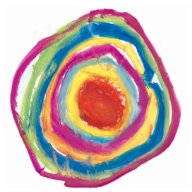 ÜBER-MITTAGS-GRUPPE	5412 PUCH/SCHULSTR. 38Abmeldung Ich melde mein Kind ………………………………………………………………………..mit folgendem Datum …………………………….  von der Über-Mittags-Gruppe ab.Grund der Abmeldung: ………………………………………………………………………Änderung des Betreuungsumfang Ich melde mein Kind …………………………………………………………………… Mit folgenden Betreuungsumfang an:                                                          O  1Tag pro Woche                                                         O  2 Tage pro Woche                                                         O  3 Tage pro Woche                                                         O  4 Tage pro Woche                                                         O  5 Tage pro WocheMein Kind besucht die ÜMG an folgenden Tagen :                                                         O  Montag                                                         O  Dienstag                                                         O  Mittwoch                                                         O  Donnerstag                                                         O  FreitagMit folgendem Datum wirksam :………………………………………………………………*(Änderungen können nur mit Beginn eines neuen Monats entgegengenommen werden)……………………………………………………………………………Datum/Unterschrift d. Erziehungsberechtigten